САДОВАЯ СОНЯ 

Длина тела 11-15 сантиметров, хвоста — 9-12 сантиметров. Морда заостренная, уши большие, округлые, хвост черный с коричневым основанием и белой кисточкой на конце. Окраска сверху буровато-коричневая, снизу белая, от глаза к уху проходит черная полоса. 

В середине XX века зарегистрирована в Брейтовском районе Ярославской области близ деревни Сенцы. В это же время отмечалась близ границ Ярославской области в среднем течении реки Яны. Не исключено обитание в западных районах области: Мышкинском, Угличском и Переславском. 

#краснаякнигаЯО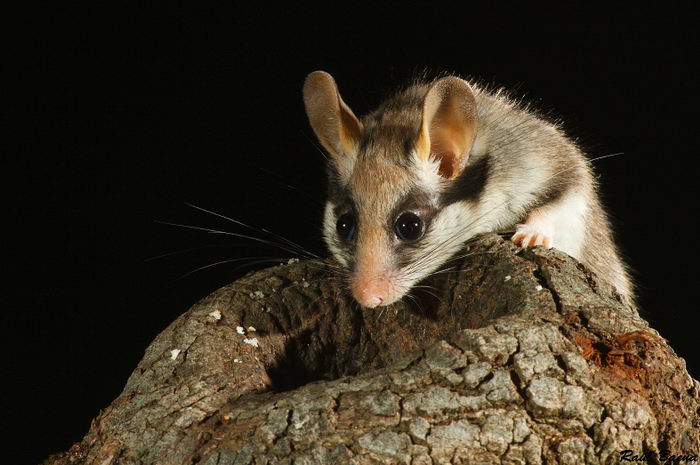 